Day in the Life of the Hudson River 10/20/16 Data(Salt Front ~ RM 83)RIVER MILE 65 – Chelsea Boat Launch, Wappinger Falls, NYRosellen Hardt, Wappinger Junior HS29 students 7th grade, 7 adults, 4 adults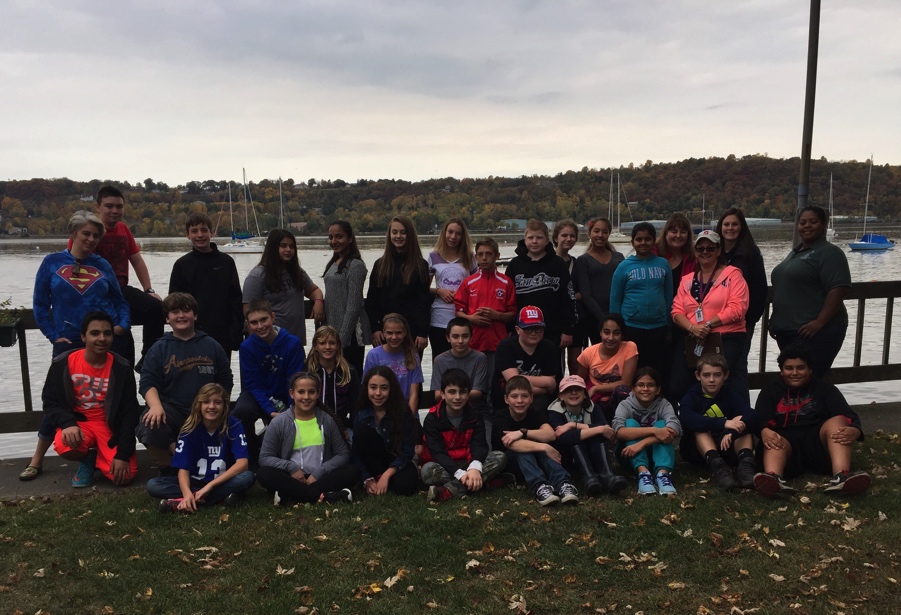 Location: Chelsea Boat Launch, Wappinger Falls, Dutchess County, NYArea: rocky sandy beach for core samples and seining, dock for chemistry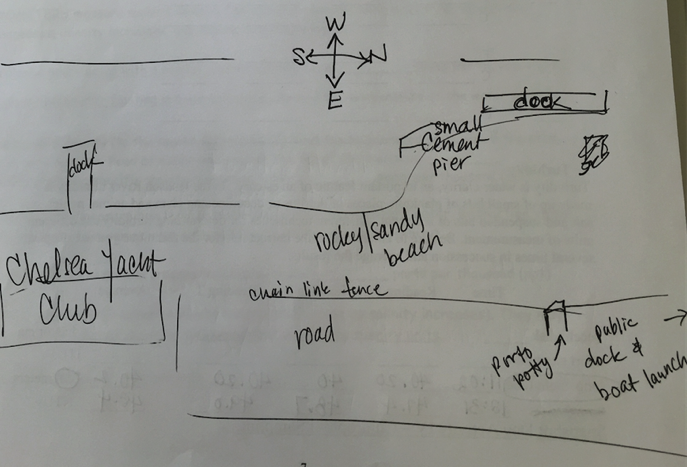 Surrounding Land Use: 25% urban/residential, beach 10%, 40% Industrial/Commercial, 25% beach,Sampling Site: beach area with pier, riprap shoreline, concrete docking in areaPlants: 1/8 area - pickerelweed, reed grass, water celery, water milfoilWater depth: 20 ft. River Bottom –muddy, rockyITEMTimeReading 1Reading 2CommentsPhysicalAir Temperature10:36 AM11:03 AM11:22 AM20.2 °C19.620.768.3°F67 69Wind Speed –TimeCloudsBeaufort #Wind m/s11:03 AMOvercast 76-100%2  - SW5 kts averageCloud Cover10:0610:2610:5512:2412:52Partly cloudy MostlyMostlyClearClear25-50 %51-7551-75<25<25Weather todayNo rainConsistent weather throughout dayConsistent weather throughout dayConsistent weather throughout dayWeather last 3 daysWeather for past 3 days: Warm (low 80s) and dry (no rain)Weather for past 3 days: Warm (low 80s) and dry (no rain)Weather for past 3 days: Warm (low 80s) and dry (no rain)Weather for past 3 days: Warm (low 80s) and dry (no rain)WaterChoppyChoppyChoppyChoppyWater Temperature11:30 AM18°C17.5°C 64.4°F63.5Avg. 17.75 °C 64°FTurbidity -  Long site tube11:02 AM_________12:31 PM 40.2 cm40 40.2 cm__________47.4 cm48.7 49.0Avg. 40.2 cm_____________48.4 cmChemicalDO NRpH - color match 10:45 AM11:15 AM11:50 AM12:20 PM7.07.57.57.4SalinityNRFish Catch 10:30-12:30 PMTimeFish Species# caughtLength cm20 ft. netStriped Bass38 cmTessellated Darter26Spottail Shiner115.5Golden Shiner16Alewife Herring26.5Banded Killifish36Porgy16White Perch27Pumpkinseed38 Northern Kingfish4TOTAL DIV - 10TOTAL CATCH 32MacroinvertNumber Macros NumberAdditional InfoBlue Crab3All MaleMacro – Div. 1Totals 3Tides10:15AMRising11:00 AMRising11:45 AMRisingCurrentsCm/30 SecCm/secKnotsEbb/Flood N/S10:19 AM11:30 AM12:45 PM1305 640.564143.5 21.421.40.850.420.42Ebb SEbb SFlood NCore Sampling Description RareCommon Abundant10:15 AM12.7 cmSandClayGravelPebbles10:48 AM10.2 cmGravelClaySandPebbles12:37 PM12.7 cmWoodClayMudSandGravelPebbles